GUÍA PARA TEMA SOLADOS:PLANO DE PLANTA DE PAVIMENTOS Y SOLADOS:La finalidad de este plano es mostrar las superficies de pisos interiores y exteriores, sus características, puntos de replanteo y niveles a respetar1. Pavimentos exteriores:En los casos en que el proyecto incluya calles interiores, o sectores de circulación vehicular pavimentada, se deberá mostrar los niveles de calzada, niveles de cordón y niveles de veredas, con la indicación de las pendientes que permitirán el drenaje del agua pluvial.Para ello se deberá contar con la información planialtimétrica, los niveles de proyecto y el plano de implantación.En estos planos se ubicarán todos los elementos del exterios existentes y de proyecto, como arbolado, postes de alumbrado, transformadores, cartelería, puentes vehiculares y peatonales, etc.2. Pisos interiores:El plano de pisos interiores tiene por objetivo indicar el tipo, características y dimensiones de las piezas a utilizar, su punto de replanteo, y en el caso de tener diseños especiales o guardas, sus medidas y ubicación.Este plano llevará también la información de las juntas de dilatación, solias, umbrales, desniveles, y toda la información que se requiera según cada casoLa información básica que deben llevar estos planos es:Tipo, características y medidas de las piezas a utilizarPuntos de replanteo Cotas y nivelesIndicación de las pendientesUbicación de elementos especialesLa escala de esta planta suele ser 1:50 o 1:100 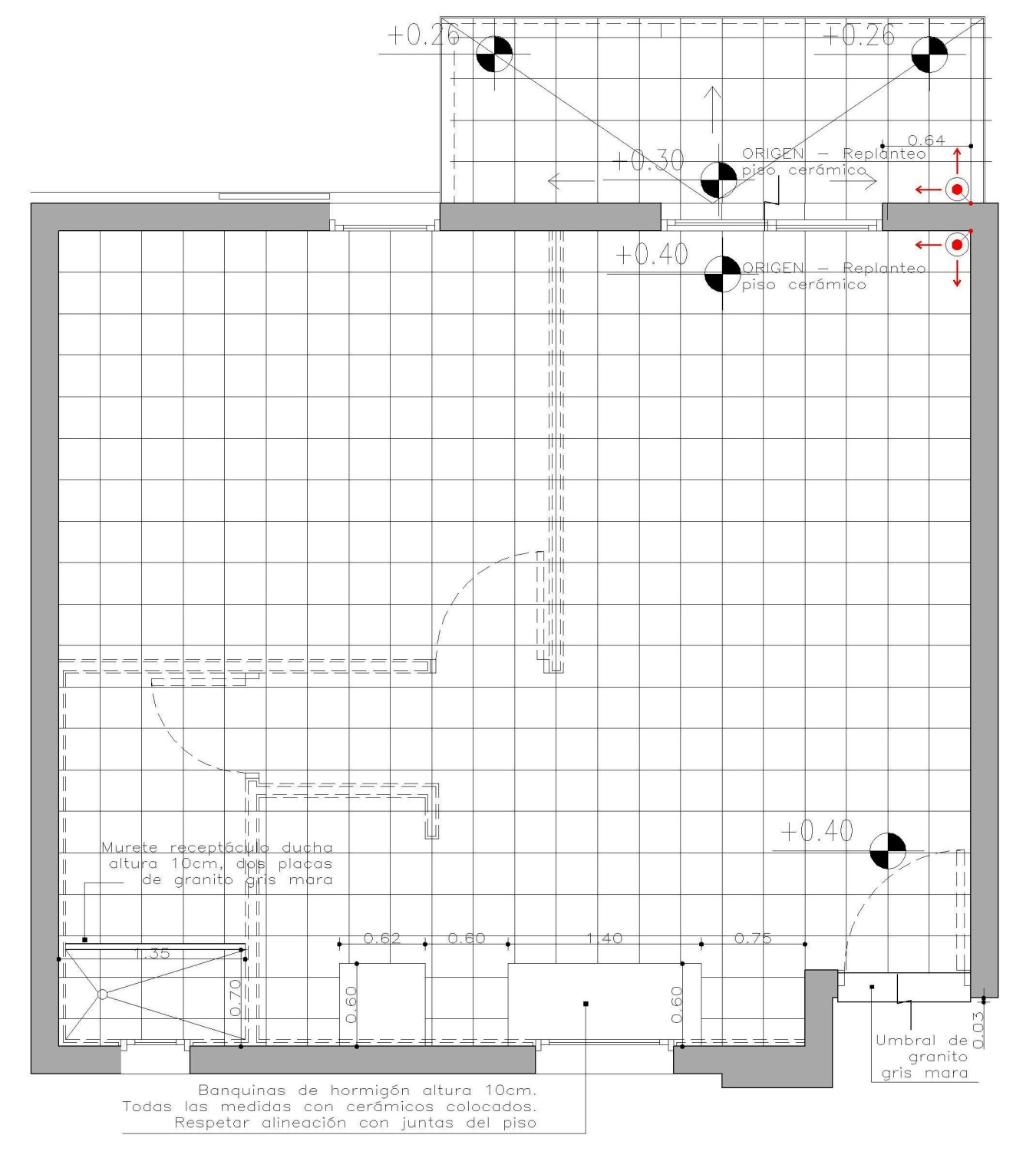 Ejemplo 1 Planta de Pavimentos Interiores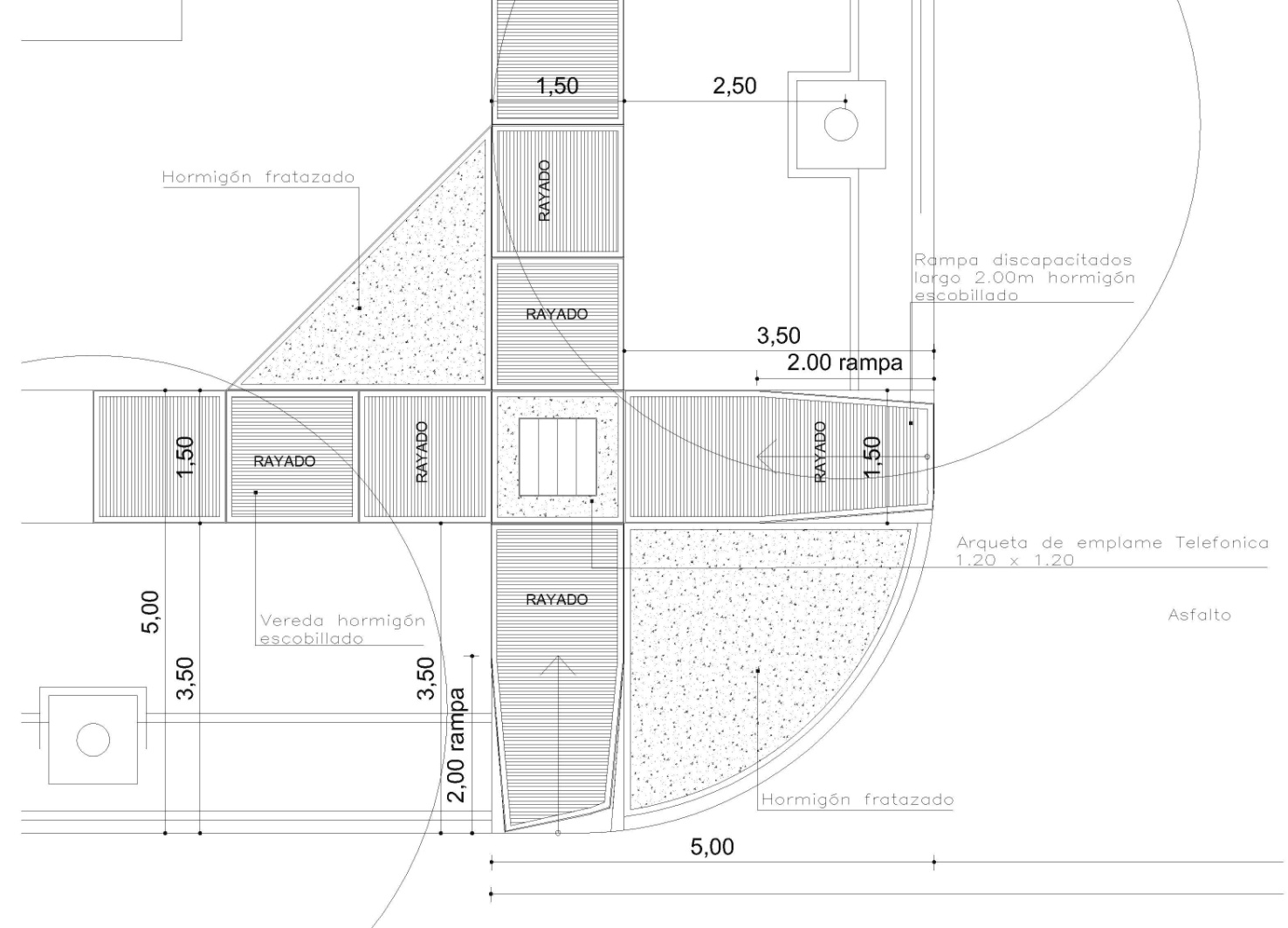 Ejemplo 2 Planta de Pavimentos Exteriores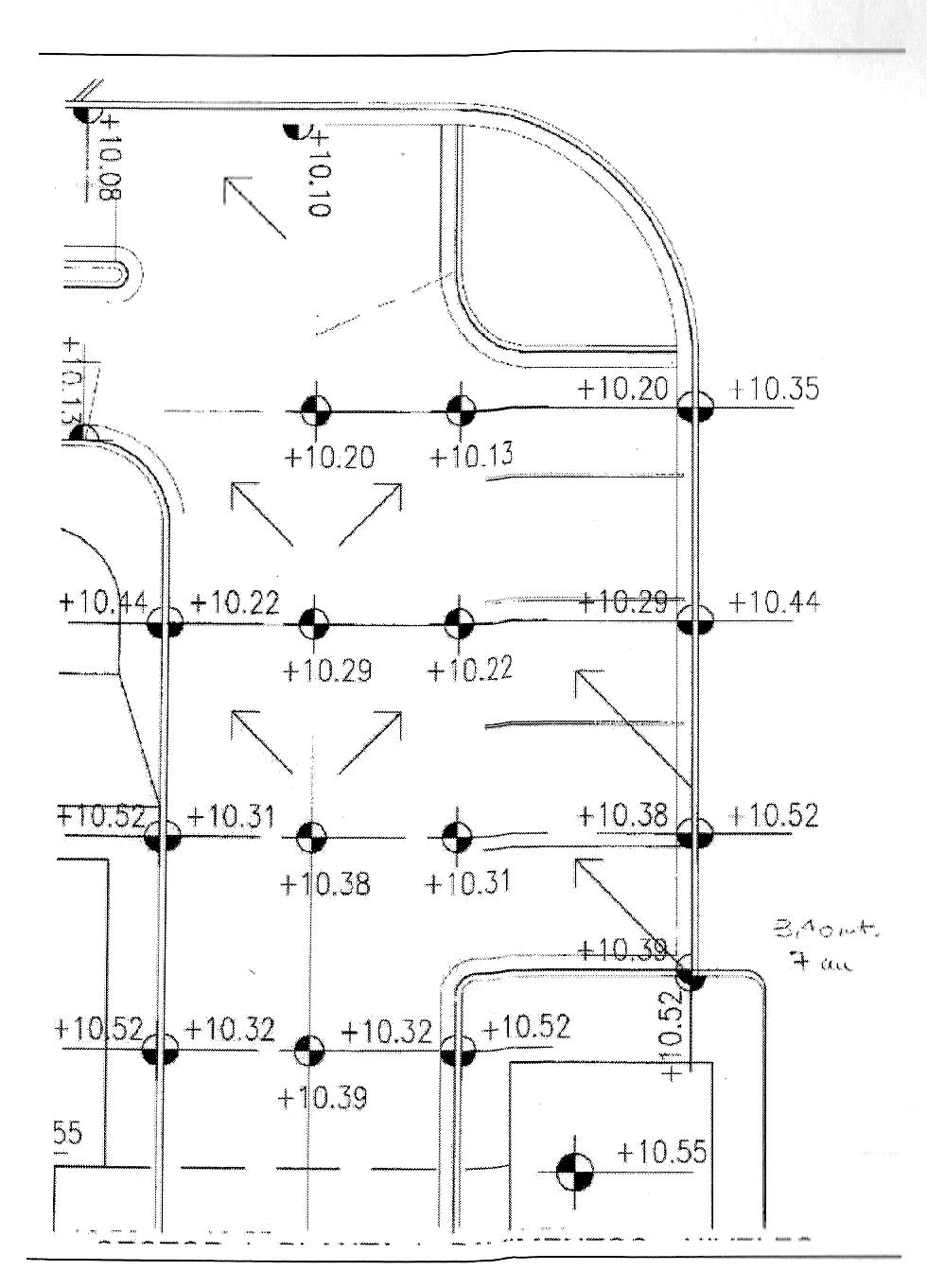 Ejemplo 3 Planta de Pavimentos Exteriores con pendientes